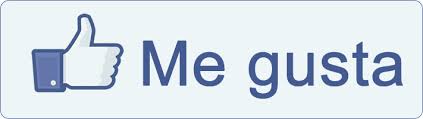 GUSTAR 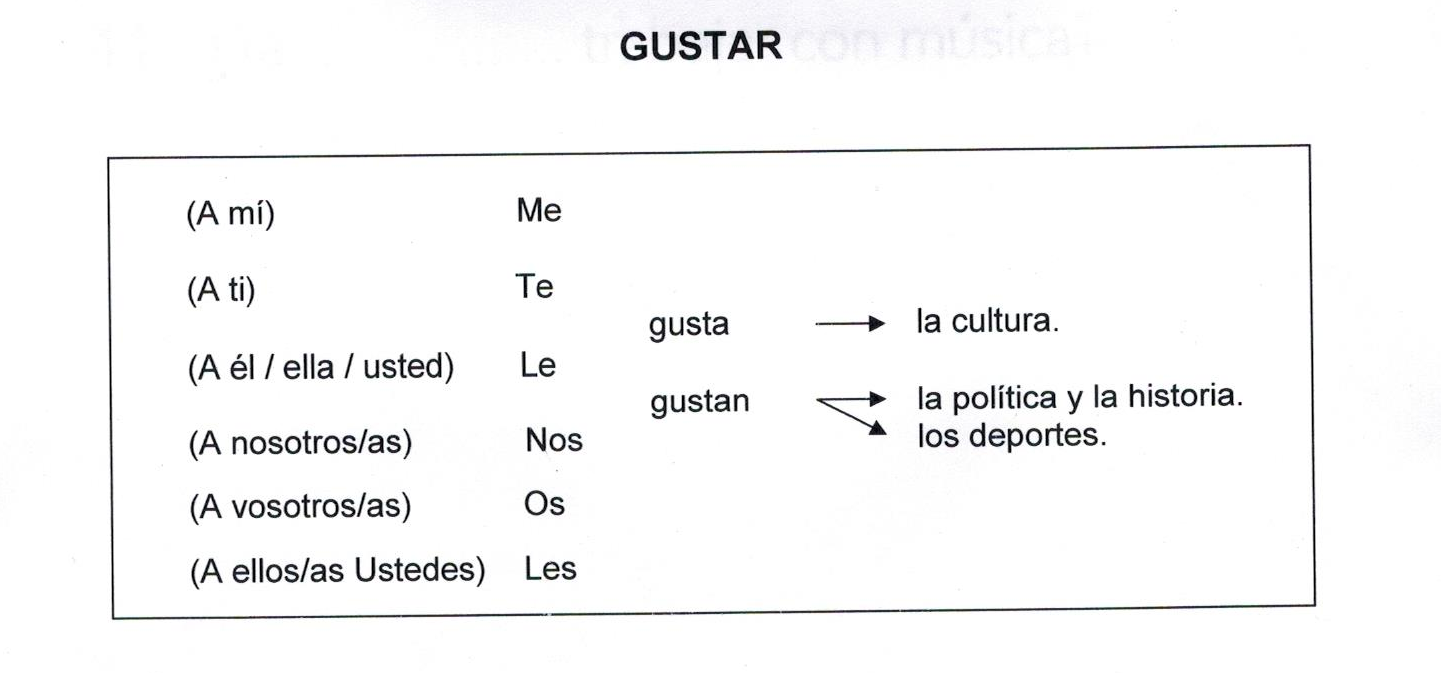 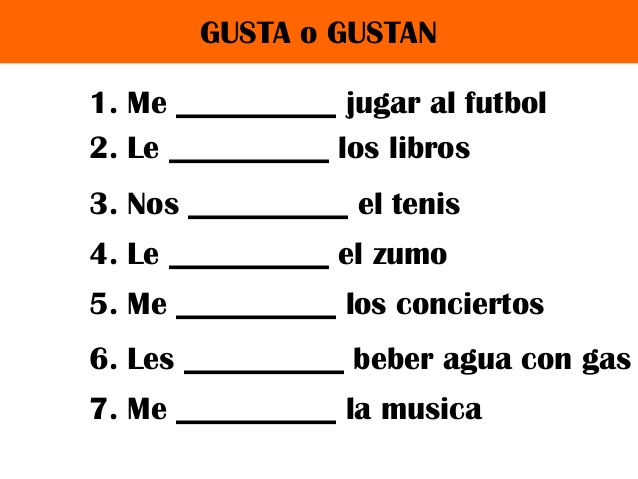 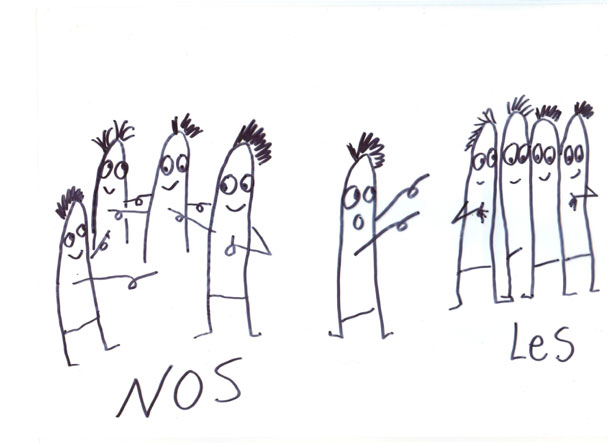 